ZAMIERZENIA DYDAKTYCZNO-WYCHOWAWCZETemat: Na wsi 3-12.04.2024 r.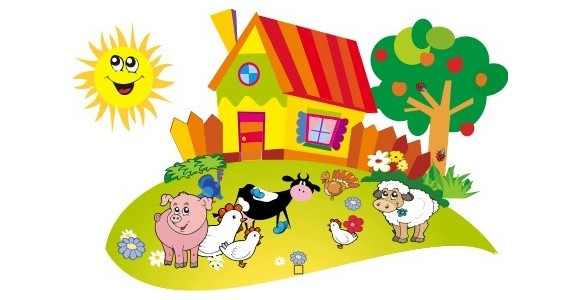 Zamierzenia dydaktyczno wychowawczePodstawa programowaUczestnictwo w zabawach ruchowych: ,, Głodne kury i kurniki”,Zabawie orientacyjno-porządkowej : Gęsi na spacer, ruchowo-naśladowczej: Zwierzęta na podwórku Wykonanie zadań z tablicy daltońskiej : Kaczka do wycięcia , cwiczenia grafomotoryczne : Kurki.I6, I5, I4, Burza mózgów: Co to jest wieś? Oglądanie filmu edukacyjnego ,, Wiejskie gospodarstwo”,Rozwiązywanie zagadek na temat wiejskich zwierząt, opowiadanie i układanie historyjki ,, Narodziny kurczaka” , słuchanie wiesza H. Belcherowej ,, Psotna świnka”, zabawa logopedyczna , ortofoniczna :,,W zagrodzie”, udział w zabawie dydaktycznej:,, Co jedzą zwierzęta?”.IV2, IV3, IV 4, IV 5Udział w zabawie matematycznej ,, Tak jak piórko”- odliczanie do 5 i więcej.Zabawa matematyczna :Porównywanie według cech : wielkości i długości IV 13. IV 12Nauka piosenki : Krówka Łatka ,Zabawa słuchowa : Rozmowy zwierząt wiejskich – wysłuchiwanie odgłosów zwierząt wiejskich.IV 7Wykonanie makiety farmy z wykorzystaniem naturalnego materiału. Tworzenie zwierząt wielkoformatowych z kartonu – ozdabianie w zespołach.IV 8Udział w eksperymencie ,, Malowanie na mleku”Spacer w pobliżu przedszkola – obserwacja przyrody.IV11, IV 12Rozwijanie umiejętności językowych w języku angielskim.IV 21